Lokalna Organizacja Turystyczna Ziemi Oleckiej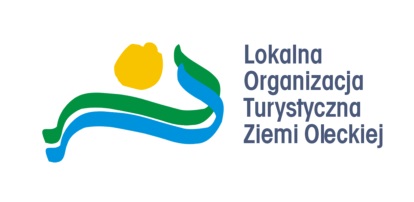 19-400 Olecko, ul. Kolejowa 3e-mail: biuro@lot.olecko.pl www.lot.olecko.plNIP: 847-157-30-47         REGON: 280314550NR rachunku bankowego: 81 93390006 0000 0008 1432 0001Karta udziału nr……..w I Oleckim Jarmarku Wielkanocnym 12 kwietnia 2014r.Informacje organizacyjne:Uczestnicy I Oleckiego Jarmarku Wielkanocnego zobowiązują się do przygotowania stoisk oraz prac porządkowych po zakończeniu (udziału w rozstawianiu stoisk oraz w ich złożeniu).Imię i nazwisko/nazwa organizacji/instytucjiWyroby rękodzielnicze/w tym wypieki, napoje itp.Przewidywana liczba osób przy miejscu stoiskowymOsoba/y odpowiedzialne za stoiskoKontakt: telefon, e -mail